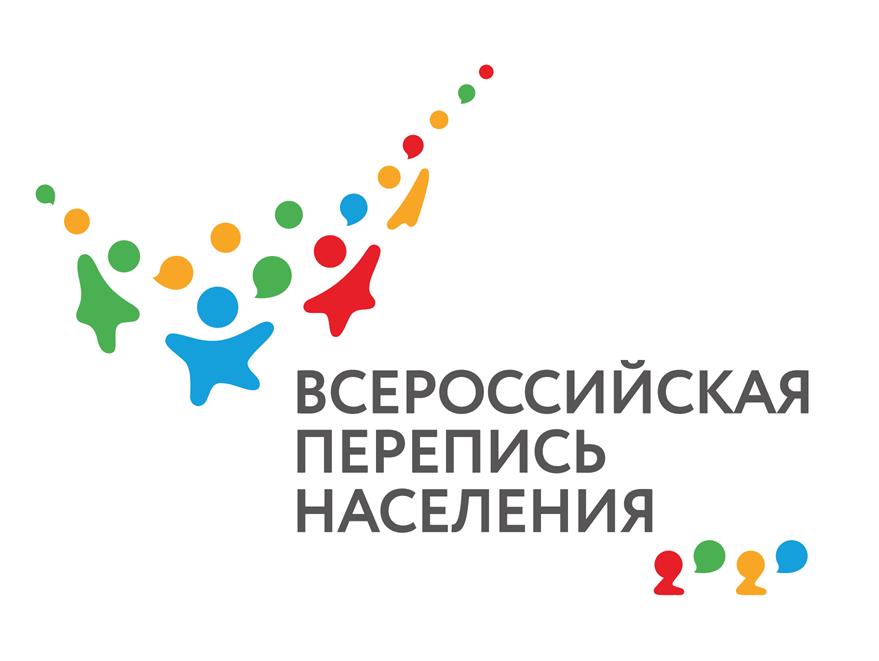 Саратовстат проводит набор сотрудников для работ                                                               по организации и проведению Всероссийской переписи населения 2020 годаТерриториальный орган Федеральной службы государственной статистики приглашает на работу:Уполномоченного по вопросам переписи населения в Энгельсском муниципальном районеСрок привлечения 2020 г.(з.п. 17000 руб. в месяц, место работы в г. Саратов)Обязанности: Организация и подготовка проведения ВПН-2020 на территории Энгельсского муниципального района; изучение организационных и методологических документов по подготовке и проведению ВПН-2020 и организация их исполнения; подготовка материалов для рассмотрения вопросов о ходе организации ВПН-2020; заполнение макетов таблиц для ежеквартального мониторинга; работа с организациями жилищно-коммунального хозяйства; ознакомление контролеров полевого уровня с границами переписных участков; организация работы по проведению предпереписной проверки списков адресов домов и уточнения картографического материала, организация обучения переписчиков, контроль; и др.Условия: Официальное трудоустройство, заключение договора гражданско-правового характера.График работы: 5/2 с 8:00 до 17:00, пт с 8:00 до 16:00По всем вопросам обращаться по телефону: 49-35-90, каб. 201.